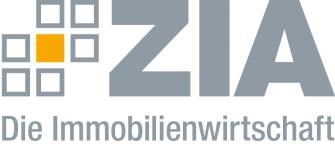 Pressemitteilung Baugenehmigungen: Neubau nicht den Weg versperrenBerlin, 15.07.2020 – Wie das Statistische Bundesamt mitteilt, ist im Mai 2020 in Deutschland der Bau von insgesamt 32.000 Wohnungen genehmigt worden. Dies seien 3,9 Prozent mehr Baugenehmigungen als im Mai 2019. Besonders deutlich sei die Zahl der Baugenehmigungen für Wohnungen in Mehrfamilienhäusern gestiegen (plus 8,7 Prozent).ZIA-Präsident Dr. Andreas Mattner kommentiert: „Diese Zahlen sind erfreulich. Aber damit wir hier nicht einen Einbruch erleben, brauchen wir ein Regulierungsmoratorium. Nur, wenn Planer, Entwickler und Investoren in Zukunft mit sicheren Rahmenbedingungen rechnen können, werden wir diesen Weg weitergehen können. Diskussionen um Mietenstopps, Mietendeckel und Enteignungen sind angesichts der vielerorts noch immer angespannten Wohnungsmärkte nicht zielführend – insbesondere nicht für diejenigen, die eine Wohnung suchen.“Der ZIADer Zentrale Immobilien Ausschuss e.V. (ZIA) ist der Spitzenverband der Immobilienwirtschaft. Er spricht durch seine Mitglieder, darunter 28 Verbände, für rund 37.000 Unternehmen der Branche entlang der gesamten Wertschöpfungskette. Der ZIA gibt der Immobilienwirtschaft in ihrer ganzen Vielfalt eine umfassende und einheitliche Interessenvertretung, die ihrer Bedeutung für die Volkswirtschaft entspricht. Als Unternehmer- und Verbändeverband verleiht er der gesamten Immobilienwirtschaft eine Stimme auf nationaler und europäischer Ebene – und im Bundesverband der deutschen Industrie (BDI). Präsident des Verbandes ist Dr. Andreas Mattner.Kontakt André HentzZIA Zentraler Immobilien Ausschuss e.V. Leipziger Platz 9 10117 Berlin Tel.: 030 / 20 21 585 23E-Mail: andre.hentz@zia-deutschland.de  Internet: www.zia-deutschland.de 